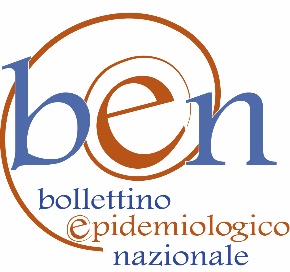 DICHIARAZIONE REVISORI CONFLITTI DI INTERESSEIo sottoscritto (nome e cognome) _____________________________________in qualità di revisore dell’articolo:Titolo__________________________________________________________________________________________________________________________________________________________Dichiaro che:non ho potenziali conflitti di interesse finanziario e non finanziario che possano influenzare in modo inappropriato la revisione di questo articolooppure ............................................................................................................................................................................................................................................................................................................................................................................................................................................................................................ manterrò la riservatezza su dati e informazioni acquisiti durante il processo di peer review; tali dati non verranno utilizzati né per finalità scientifiche né personali(luogo).................., li .................................